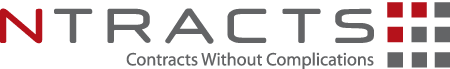 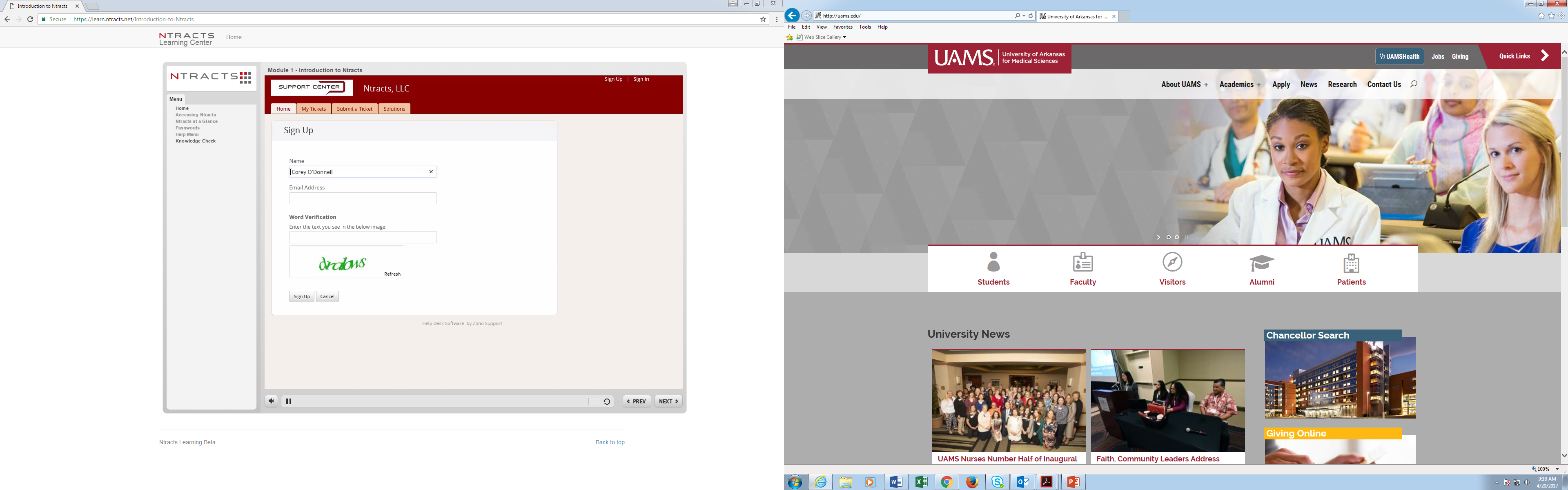 NboxNbox At a GlanceThe Nbox is a tool for communication within the site for required actions and/or notifications that a user receives. Workflows use Nbox messages to interact with users to keep the workflow moving.  An email may be sent with a summary of your Nbox activity to the email address registered with your Ntracts account.
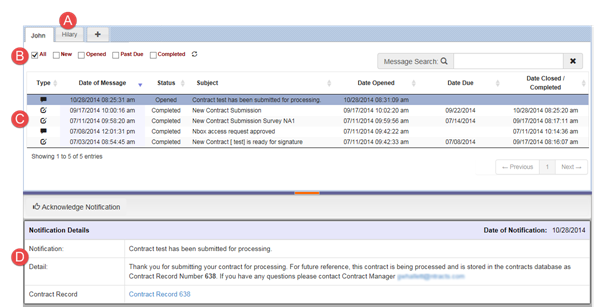 
Setting Up Your NboxAfter signing into Ntracts, click Nbox on the menu bar.
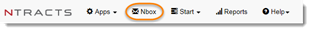 The Add, an Nbox Tab window appears.  Your email address has been auto-populated.  Type your name in the Name field as you wish it to appear on the tab.  The Permission Level Requested is defaulted to View and Respond to Nbox Messages.
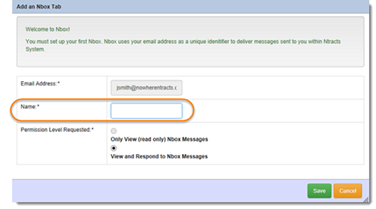 Click Save.Click Nbox on the menu bar.
Click Refresh List.
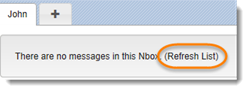 Nbox NavigationClick on the message to display the message details in the reading pane.
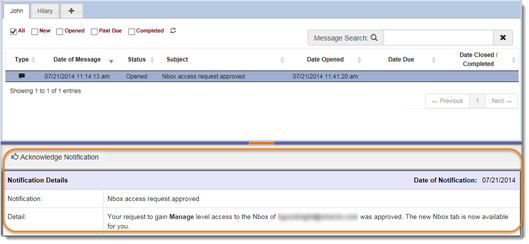 You can expand the message list (reading pane) by hovering over the purple horizontal line between the message list & message details. Once you see the cursor with the north & south arrows, drag down to expand the message list area.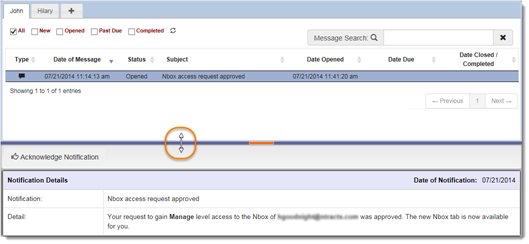 Click on the orange horizontal line segment in the center to expand the message details to full screen. Click on it a second time to have the message list reappear.
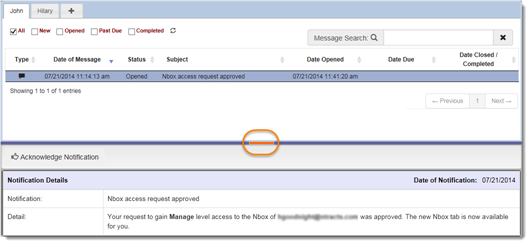 You can page through your Nbox messages by using the Previous or Next buttons, as well as clicking on the numbered pages.Responding to an Nbox Action 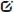 An Action message appears in the Nbox with a pen/paper icon. It is a request for you to perform a task.
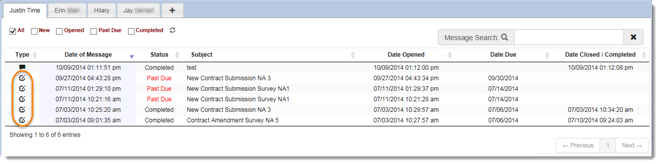 Click anywhere on the Action row.  Message details will appear in the reading pane below.Fields marked with an * require information.  Then click Finish (mark complete) so that your information can be routed to the next individual in the workflow.
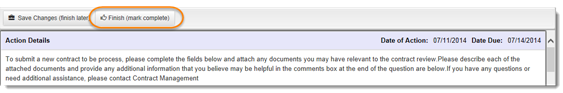 If you do not have all the information you need when you first open the Action message, you can partially complete the form and click Save Changes (finish later) to finish it at a later time.

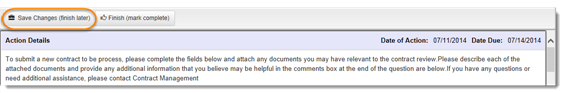 Uploading Supporting DocumentsYou may be prompted to attach additional documents. Follow these steps:Click Add files…
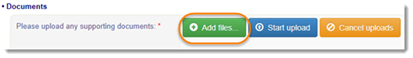 After the Choose File to Upload window appears, select the file that you want to upload.
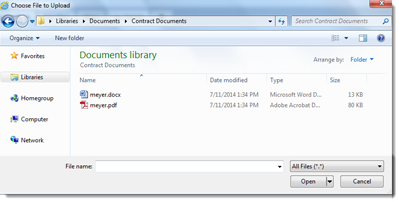 Click Open.Select the Document Type from the dropdown menu. Note: All documents must have a specified Document Type before proceeding to the next step.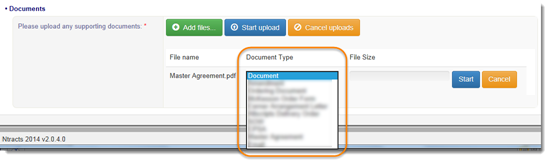 Repeat Steps 1 through 3 if there are multiple documents to upload.  If you need to remove a specific file, click Cancel at the right of the file or to remove all files click Cancel uploads.
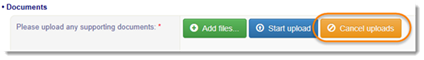 Click Start Upload at the top to upload all documents with one click.  Alternatively, you can click Start to the right of the document name to upload one at a time.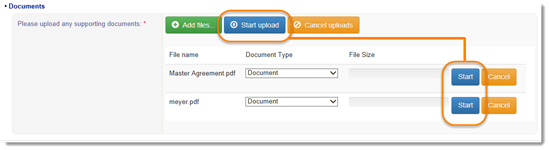 If you need to delete an uploaded document, click Delete to the right of the document name.
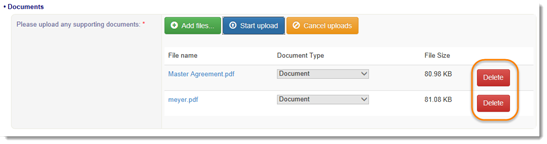 Responding to an Nbox NotificationAn Nbox Notification is an automated message which appears in your Nbox with a message bubble icon. Notifications provide important information related to a workflow and do not require a response.
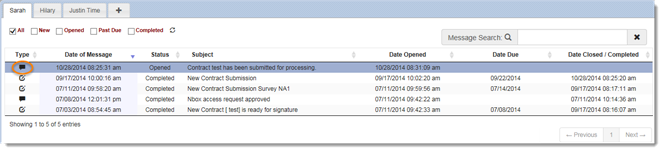 Click anywhere on the Notification row.  Message details will appear in the reading pane below.
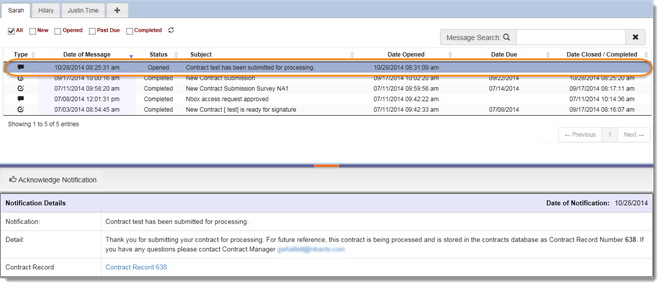 After reading the Notification Details, click Acknowledge Notification.  The system marks the message as Completed.Nbox SortingClicking on the column title once will sort the content in descending order.  Clicking on the column title a second time will sort the content in ascending order.

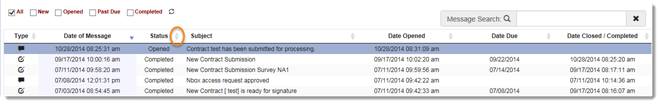 
Nbox FilteringYou can filter the items according to:All – Selecting this checkbox displays all messages, regardless of status.New – Selecting this checkbox displays all unopened messages.Opened – Selecting this checkbox displays all opened messages.Past Due – Selecting this checkbox displays all past due messages.  This may include New and Opened messages.Completed – Selecting this checkbox displays all Completed and Completed (P) by proxy messages.Place a checkmark in the box next to the desired filter(s).
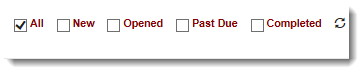 Filters will remain in the status they were previously, upon login.  In addition, each Nbox that you have proxy access to will have separate filtering.You can also search the messages in your Nbox for a keyword by typing the term in the Message Search box.
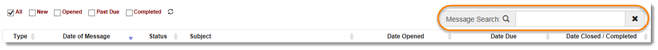 Nbox ProxyYou can request that other users grant you access to their Nbox.  Use these steps to request access to another user’s Nbox:Click Nbox on the menu bar.
Click the + tab that appears to the right of the existing tab(s) in your Nbox.
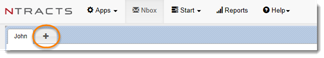 In the Add an Nbox Tab window, enter the Email Address and Name fields with the information for the person whose Nbox you are requesting access to.  Name field will be the name displayed on the tab.
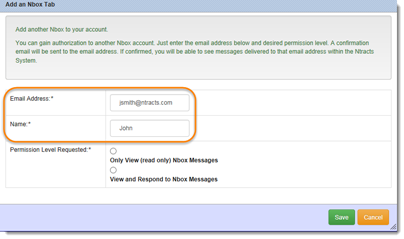 Select the permission level you want to request:Only View (read-only) Nbox Messages – Allows you to see the messages in the Nbox but not complete an Action or acknowledge a Notification.  You might request this level of access if you are a supervisor monitoring your employees’ queues.View and Respond to Nbox Messages – Allows you to see the messages in the Nbox and take action on the messages.  You might request this level of access if you are monitoring a coworker’s queue.Click Save.An email message is sent to the Nbox owner with the option to approve or deny the proxy permission.  If the user has not yet set up an Nbox, the message can be used as a reminder to set it up and grant you permission to it.  Primary and proxy tabs will display in alphabetical order based on the tab name.When a proxy user completes a message on behalf of the Nbox owner, a status of Completed (P) in the Nbox Status column will appear.  Additionally, hovering over that status will create a pop-up to appear showing the email address of the person who completed the message.  The status of Completed (P) and hover pop-up with email address will also appear on the Actions tab.Removing an Nbox ProxyTo remove another user’s Nbox tab, click on the tab.
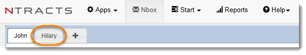 Click on the x to delete the tab.
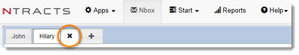 After the Confirm removing window appears, click Remove.  If you change your mind, click Cancel.
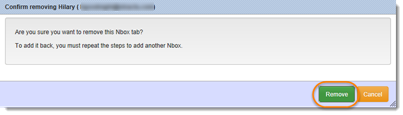 Nbox RefreshThere are two ways to refresh your Nbox.Click on refresh.
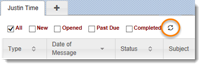 Click on Nbox on the menu bar.
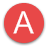 Nbox Tabs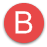 Filter Tools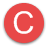 Message List
Four types of messages can appear in your Nbox:Action (pen/paper icon)– It is a request for you to perform a task.Notification (message bubble icon) – An automated message that provides an important piece of information related to a workflow and does not require a response from the user.Input (arrow icon) – A request to complete questions as part of the first step in certain workflowseSign (pencil icon) – A message related to an electronic signature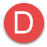 Message Details